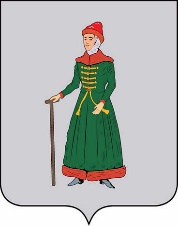 ДУМАСТАРИЦКОГО МУНИЦИПАЛЬНОГО ОКРУГАТВЕРСКОЙ  ОБЛАСТИРЕШЕНИЕ26.05.2023                                           г. Старица                                               № 107О назначении публичных слушаний по проектурешения Думы Старицкого муниципального округа Тверской области «О внесении изменений в Устав Старицкого муниципального округа Тверской области»В соответствии с Федеральным законом от 06.10.2003 года № 131-ФЗ «Об общих принципах организации местного самоуправления в Российской Федерации», Уставом Старицкого муниципального округа Тверской области, решением Думы Старицкого муниципального округа от 04.10.2022 года № 13 «Об утверждении Положения о порядке организации и проведения публичных слушаний в Старицком муниципальном округе Тверской области»,Дума Старицкого муниципального округа Тверской области РЕШИЛА:Назначить публичные слушания по проекту решения Думы Старицкого муниципального округа Тверской области «О внесении изменений в Устав Старицкого муниципального округа Тверской области» (прилагается) на 19 июня 2023 года в 10 часов 00 минут по адресу: 171361, Тверская область, город Старица, улица Володарского, дом 4 (здание МБУК «Старицкий РДК им. Я.С. Потапова, малый зал).Определить организатором публичных слушаний Думу Старицкого муниципального округа Тверской области.Для подготовки и проведения публичных слушаний создать рабочую группу в следующем составе:- председательствующий – Шитков А. В., заместитель председателя Думы Старицкого муниципального округа Тверской области;- секретарь – Виноградова О. Ю., ведущий специалист отдела организационно -  контрольной работы Администрации Старицкого муниципального округа;члены рабочей группы:- Кузубов А. А., управляющий делами Администрации Старицкого муниципального округа,- Виноградова Д. В., заведующий юридическим отделом Администрации Старицкого муниципального округа;4. Предложения и замечания по проекту решения принимаются с 09 июня 2023 года по 18 июня 2023 года в Администрации Старицкого муниципального округа по адресу: 171360, Тверская область, город Старица, улица Советская, дом 6 в рабочие дни с 09 часов 00 минут по 16 часов 00 минут, а также ежедневно на адрес электронной почты Администрации Старицкого муниципального округа Тверской области: starica_adm@mail.ru.5. Настоящее решение вступает в силу со дня принятия, подлежит официальному опубликованию в газете «Старицкий вестник» и размещению на официальном сайте Администрации Старицкого муниципального округа в информационно-телекоммуникационной сети Интернет.Председатель Думы Старицкого муниципального округа				                          Н. В. АндрееваПриложение к решению Думы Старицкого муниципального округа от ____________ № ______ПРОЕКТДУМА СТАРИЦКОГО МУНИЦИПАЛЬНОГО ОКРУГА ТВЕРСКОЙ ОБЛАСТИРЕШЕНИЕ_________________   	               г. Старица				№ _______О внесении изменений в Устав Старицкого муниципального округа Тверской областиНа основании пункта 1 части 3 статьи 28, пункта 1 части 10 статьи 35 Федерального закона от 06.10.2003 № 131-ФЗ «Об общих принципах организации местного самоуправления в Российской Федерации», в целях приведения Устава Старицкого муниципального округа Тверской области  в соответствие с требованиями федерального законодательства, ДУМА СТАРИЦКОГО МУНИЦИПАЛЬНОГО ОКРУГА ТВЕРСКОЙ ОБЛАСТИ РЕШИЛА:1. Внести в Устав Старицкого муниципального округа Тверской области, принятый решением Думы Старицкого муниципального округа Тверской области от 09.12.2022 № 32, следующие изменения:1) в статье 14:пункт 1 дополнить абзацем вторым следующего содержания:«Подготовку и проведение выборов в органы местного самоуправления Старицкого муниципального округа, местного референдума на территории Старицкого муниципального округа организует территориальная избирательная комиссия, на которую в соответствии с законодательством возложены указанные полномочия (далее – избирательная комиссия).»;в абзаце втором пункта 3 слово «соответствующей» исключить.2)  в статье 21:а) пункт 2 изложить в следующей редакции:«2. Староста сельского населенного пункта назначается Думой Старицкого муниципального округа по представлению схода граждан сельского населенного пункта. Староста сельского населенного пункта назначается из числа граждан Российской Федерации, проживающих на территории данного сельского населенного пункта и обладающих активным избирательным правом, либо граждан Российской Федерации, достигших на день представления сходом граждан 18 лет и имеющих в собственности жилое помещение, расположенное на территории данного сельского населенного пункта.»;б) пункт 3 изложить в следующей редакции: «3.Староста сельского населенного пункта не является лицом, замещающим государственную должность, должность государственной гражданской службы, муниципальную должность, за исключением муниципальной должности депутата представительного органа муниципального образования, осуществляющего свои полномочия на непостоянной основе, или должность муниципальной службы, не может состоять в трудовых отношениях и иных непосредственно связанных с ними отношениях с органами местного самоуправления.»;в) подпункт 1 пункта 4 изложить в следующей редакции: «1) замещающее государственную должность, должность государственной гражданской службы, муниципальную должность, за исключением муниципальной должности депутата представительного органа муниципального образования, осуществляющего свои полномочия на непостоянной основе, или должность муниципальной службы;»;3) статью 34 дополнить пунктом 10.1 следующего содержания:«10.1. Полномочия депутата прекращаются досрочно решением Думы Старицкого муниципального округа в случае отсутствия депутата без уважительных причин на всех заседаниях Думы Старицкого муниципального округа в течение шести месяцев подряд.».2. Направить настоящее решение в Управление Министерства юстиции Российской Федерации по Тверской области для государственной регистрации.3. Настоящее решение вступает в силу с даты его подписания, за исключением пункта 1, который вступает в силу после государственной регистрации и официального опубликования. Глава Старицкого муниципального округа 				                      С. Ю. Журавлёв						Председатель Думы Старицкого муниципального округа 				                          Н. В. Андреева			